基本信息基本信息 更新时间：2024-04-25 15:17  更新时间：2024-04-25 15:17  更新时间：2024-04-25 15:17  更新时间：2024-04-25 15:17 姓    名姓    名何女士何女士年    龄27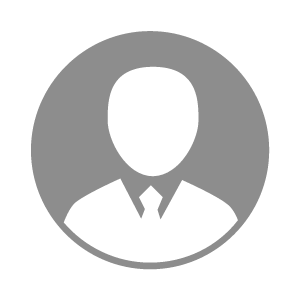 电    话电    话下载后可见下载后可见毕业院校湖北生物科技职业学院邮    箱邮    箱下载后可见下载后可见学    历大专住    址住    址内蒙古根河市内蒙古根河市期望月薪5000-10000求职意向求职意向化验员,养猪技术员,产房技术员化验员,养猪技术员,产房技术员化验员,养猪技术员,产房技术员化验员,养猪技术员,产房技术员期望地区期望地区天津市|河北省天津市|河北省天津市|河北省天津市|河北省教育经历教育经历就读学校：湖北生物科技职业学院 就读学校：湖北生物科技职业学院 就读学校：湖北生物科技职业学院 就读学校：湖北生物科技职业学院 就读学校：湖北生物科技职业学院 就读学校：湖北生物科技职业学院 就读学校：湖北生物科技职业学院 工作经历工作经历工作单位：南皮温氏畜牧有限公司 工作单位：南皮温氏畜牧有限公司 工作单位：南皮温氏畜牧有限公司 工作单位：南皮温氏畜牧有限公司 工作单位：南皮温氏畜牧有限公司 工作单位：南皮温氏畜牧有限公司 工作单位：南皮温氏畜牧有限公司 自我评价自我评价其他特长其他特长